The proposal should not exceed Seven pages (sections 1-9) and should include the following sections, excluding Table of Content, Reference and Appendix.  Please DO NOT change the style (margins, font, size, space, etc.).  Please strictly use this template. Remove all red font before submitting. Executive SummaryProvide a summary about the project, motivation/importance/relevance, and the expected outcomeBrief Background including Prior ArtDescription of the background, benchmarks, existing solutions, comparison and analysis. This section must entail a brief overview of the scientific and theoretical framework of the project, ensuring that relevant information is included in order to effectively place the proposal into context.Project DescriptionDescription of the project and the proposed approach with supporting sketches, graphics and illustrations; emphasize why and how it is unique, innovative, and different from the existing solutions, if any.  Clearly and in detail describe the project What, Why and How.   Clearly describe expected project outcomes and timeline (e.g., Project Roadmap). Describe how the project is  aligned with HBKU Thematic Research Focus Areas.Project Partner Entity/EntitiesDescription of the role of other entity partners, their contributions and activitiesProject Plan and DeliverablesDescribe and explain your overall methodology/technical approach and a list of main activities and deliverablesPotential Applications and Stakeholder Interest List and describe potential applications, sectors, beneficiaries and stakeholders, and how they can be applied.  Potential Intellectual Property State any new IPs that shall emerge from this work.Project ResourcesList of existing resources that will be utilized for this projectList of new resources that will be procured for this project* non-FTE researchers (e.g., Postdocs, research assistants) can be co-funded by this grant. Entity will be required to share the cost of non-FTE hires.Project Risks and Mitigation PlansReferencesOnly relevant referencesAppendixCVs of applicant and the participants with relevant information such as education, experience and publications.curriculum vitae (CV)NamePhone: (000) 0000-0000				           Address: Add your addressEmail: Add your email					          Nationality: Add your nationalityPublicationsList the publications most relevant to your proposal in an acceptable reference format commonly used in your field Areas of ExpertiseProvide a summary of your relevant skills and areas of expertiseLink Add a link to your website/LinkedIn profile (if available)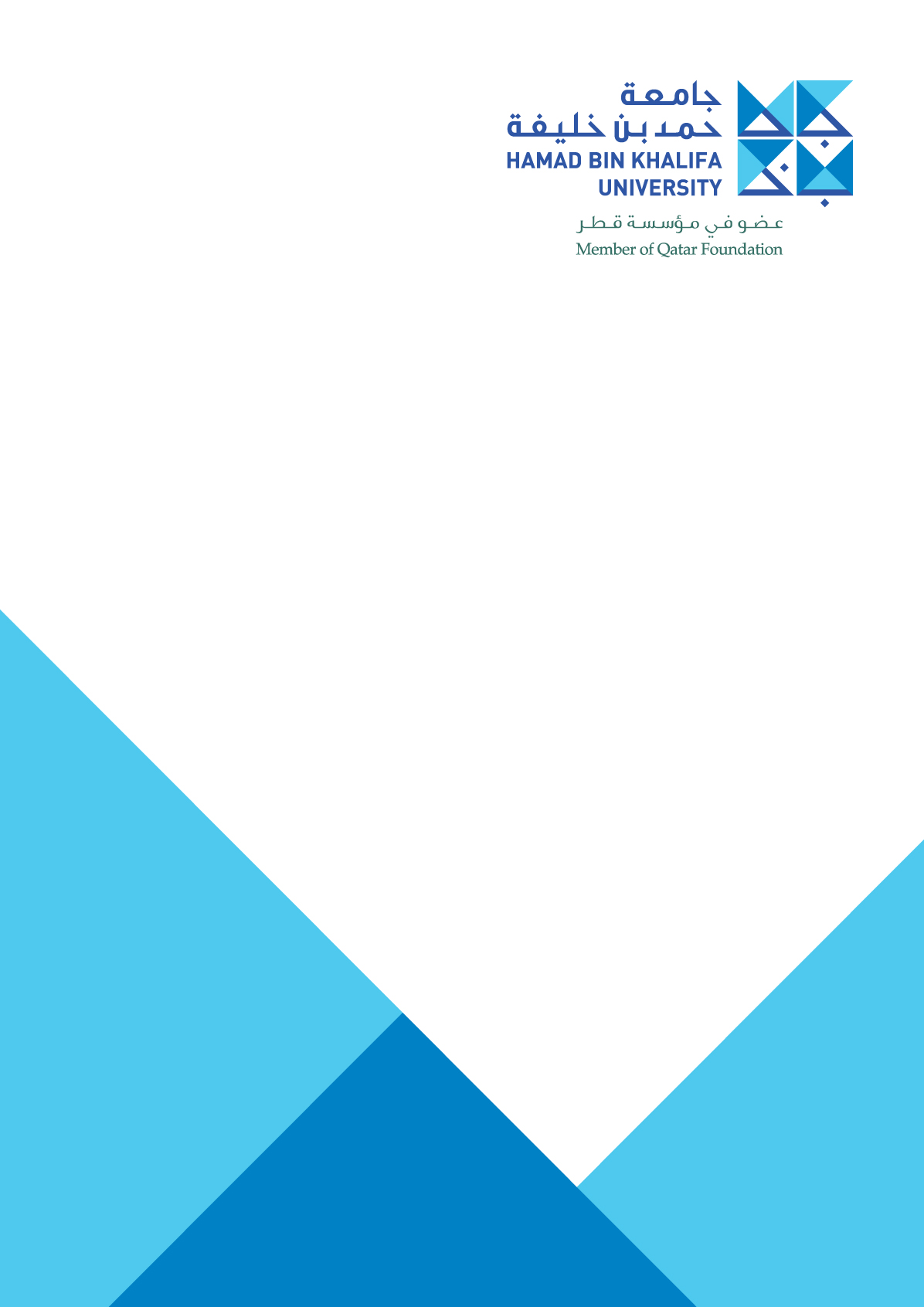 Main ActivitiesKey MilestonesStart Date (M-Y)End Date (M-Y)  DeliverableResponsible Member               Name - EntityResourcesDescription Entity StaffEquipmentConsumablesResourceRequested Budget (QAR)JustificationProcurement lead timePersonnel*Equipment,Research consumables TotalIdentified RisksImpact (high-medium-low)Mitigation Plans